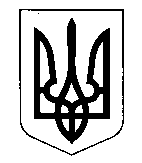 КОМИШУВАСЬКА СЕЛИЩНА радаОріхівського району Запорізької областівосьмого скликаннятридцять друга сесіяРІШЕННЯКеруючись ст.26 Закону України «Про місцеве самоврядування в Україні» ст. 6,12 Закону України «Про відпустки», ст.21 Закону України «Про службу в органах місцевого самоврядування», Постановою КМУ № 268 від 09 березня 2006 року «Про упорядкування структури та умов оплати праці працівників апарату органів виконавчої влади, органів прокуратури, судів та інших органів»,  Комишуваська селищна радаВИРІШИЛА:1.Надати частину щорічної основної оплачуваної відпустки Комишуваському селищному голові Карапетяну Юрію Володимировичу за період роботи з 26.12.2017 - 25.12.2018 тривалістю 16 календарних днів  з              18 грудня  2018  по 04 січня 2019 включно.2. На час відпустки виконання обов’язків селищного голови покладаються на заступника селищного голови з питань діяльності виконавчих органів  Заяц Надію Гаврилівну з правом першого підпису.            3. Фінансовому відділу Комишуваської селищної ради провести відповідні розрахунки та виплати. 4. Контроль за виконанням даного рішення покласти на постійну комісію з питань планування, фінансів, бюджету та соціально-економічного розвитку.19.11.2018                                     смт Комишуваха                           № 4«Про надання частини щорічної основної оплачуваної відпустки Комишуваському селищному голові Карапетяну Юрію Володимировичу»Секретар радиВ.Л.Король